Wochenplan Englisch 	10A1	14.12. –18.12.2020Dear class 10A1,unfortunately we cannot be with you this week due to the lockdown. That's why I've created a small plan for you to work with on your own. All assignments will prepare you well for the oral examination, that we will do after the lockdown. Describe three pictures, one for every lesson. Use the QRCode in the list and you will see the pictures you have to describe. Under the list are tips to describe a picture. Describing a picture Allgemeine InformationenWer? Was? Wo? Wann?2. Genaue BeschreibungWähle eine sinnvolle Reihenfolge (z.B. Mitt-Vordergrund- Hintergrund oder von links oben nach rechts unten), um um Einzelheiten zu beschreiben. Beschreibe:-wie die Personen aussehen (Sind Personen zu sehen oder nur eine Landschaft)Was die Personen tun (Zeitform: present progressive) Vermutungen: was die Personen fühlen oder denkenSonstiges: Gegenstände beschreiben, Farben beschreiben, Ortsangaben This photo/picture shows… In this picture you can see… This photo was taken in/at… There is… It looks… black and white, colorful, next to, between, behind, over, in, on, in front of, underI think this picture is special, spectacular, shocking, realistic… because. The picture makes me feel happy, sad, worried… I think the message is…What to do?done?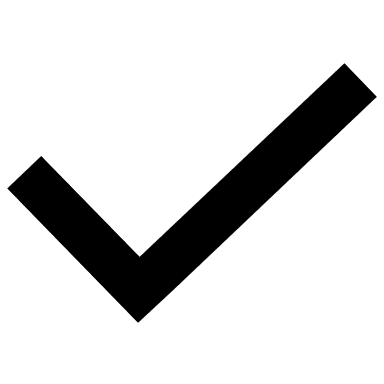 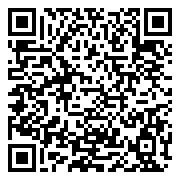 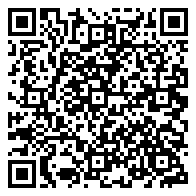 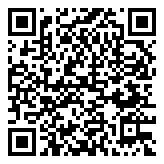 